	Assemblée générale du conseil Elzéar-Goulet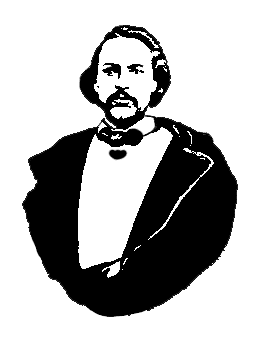 	le 9 mars   ◊   7:30 p.m.  ◊   Salle 0321 au CUSBOuverture de la réunion et prièreAdoption de l’ordre du jourAdoption et suivi du procès-verbal du 2 février 2011Lettre d’appuie au projet de dirigeable d’Isopolar Inc.Projet : renouer les liens avec les membres non-actifsRapport financier [Roger Hupé]Affaires nouvellesCercle Molière – Li Rvinant – 11 mars au 2 avril  (voir : www.cerclemoliere.com)Winnipeg Region AGA – la mi-mars – choisir des délégués MMF – Department of Health and Wellness – workshops  (8 personnes)Ratification de nouveaux membres : Manon Roy, Lionel Carrière, Maurice Carrière, Chantal Carrière, Melissa Carrière, Sheena CormierTirage de présenceProchaine réunion :   le 13 avril, 7:30 p.m., Salle Sportex au CUSBAjournement